MS Access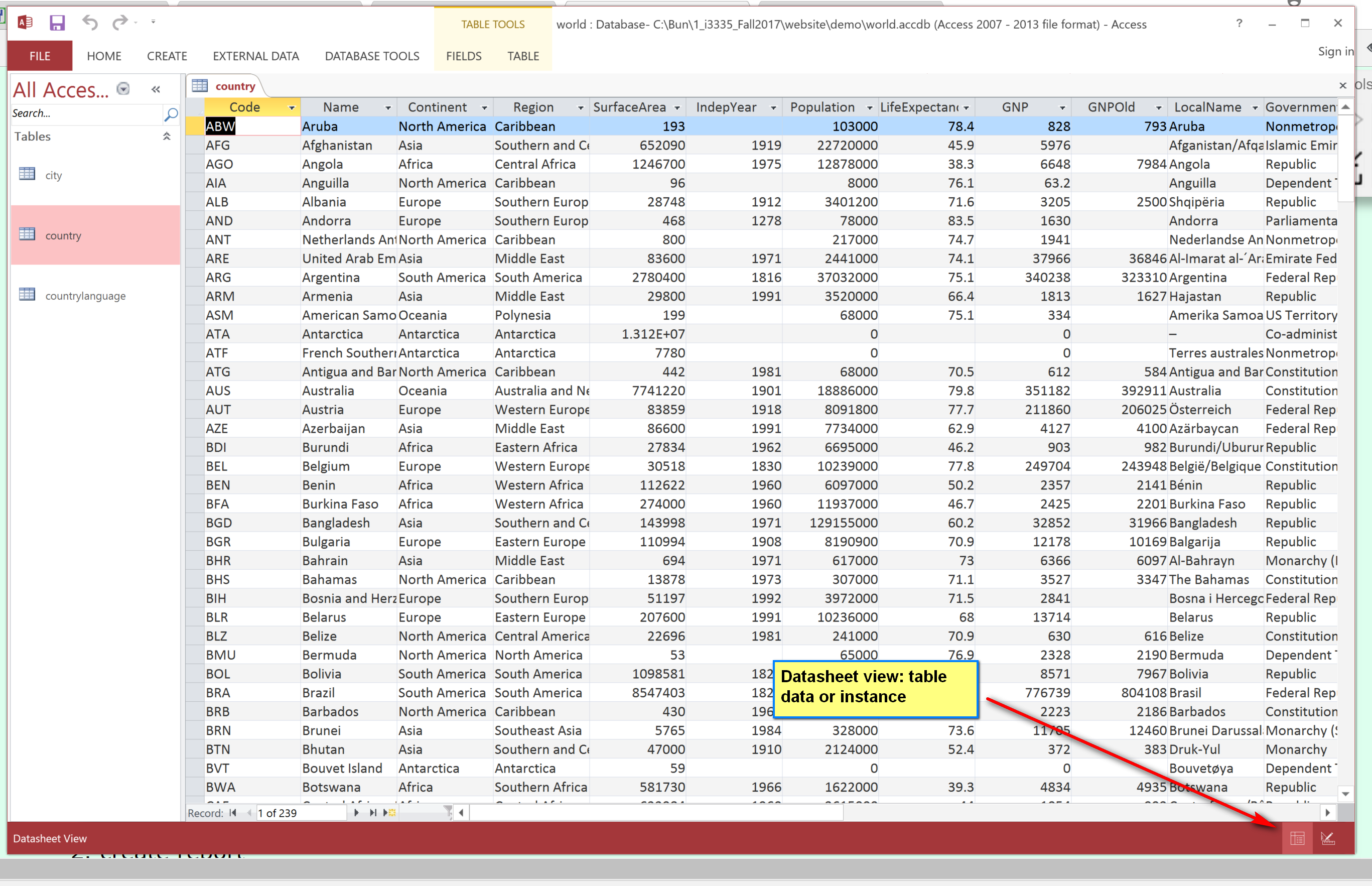 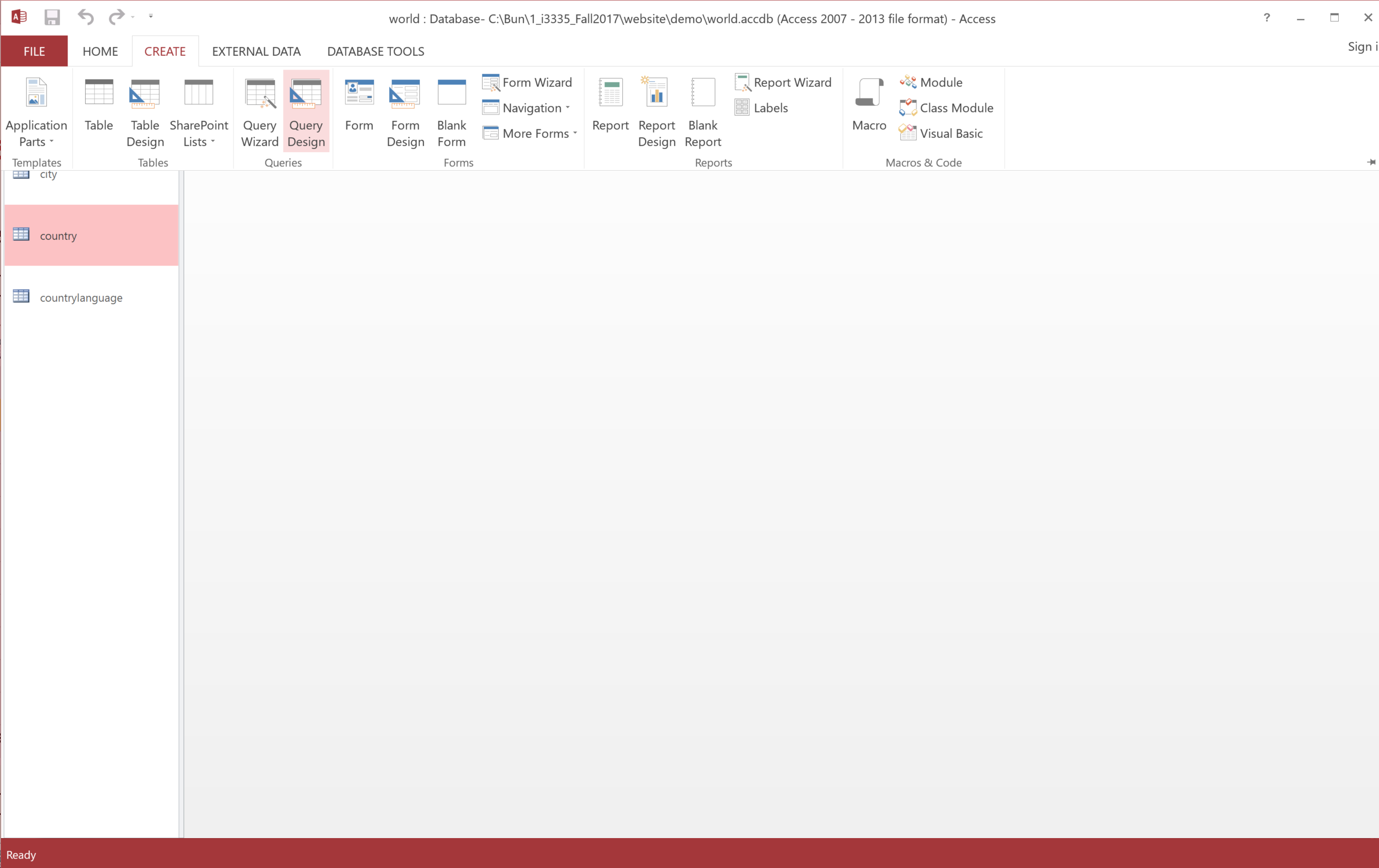 Query:Code, name, GNP and life expectancy of countries where life >= 70.4 columns in the country table.Select the country table in the Query Design Tool.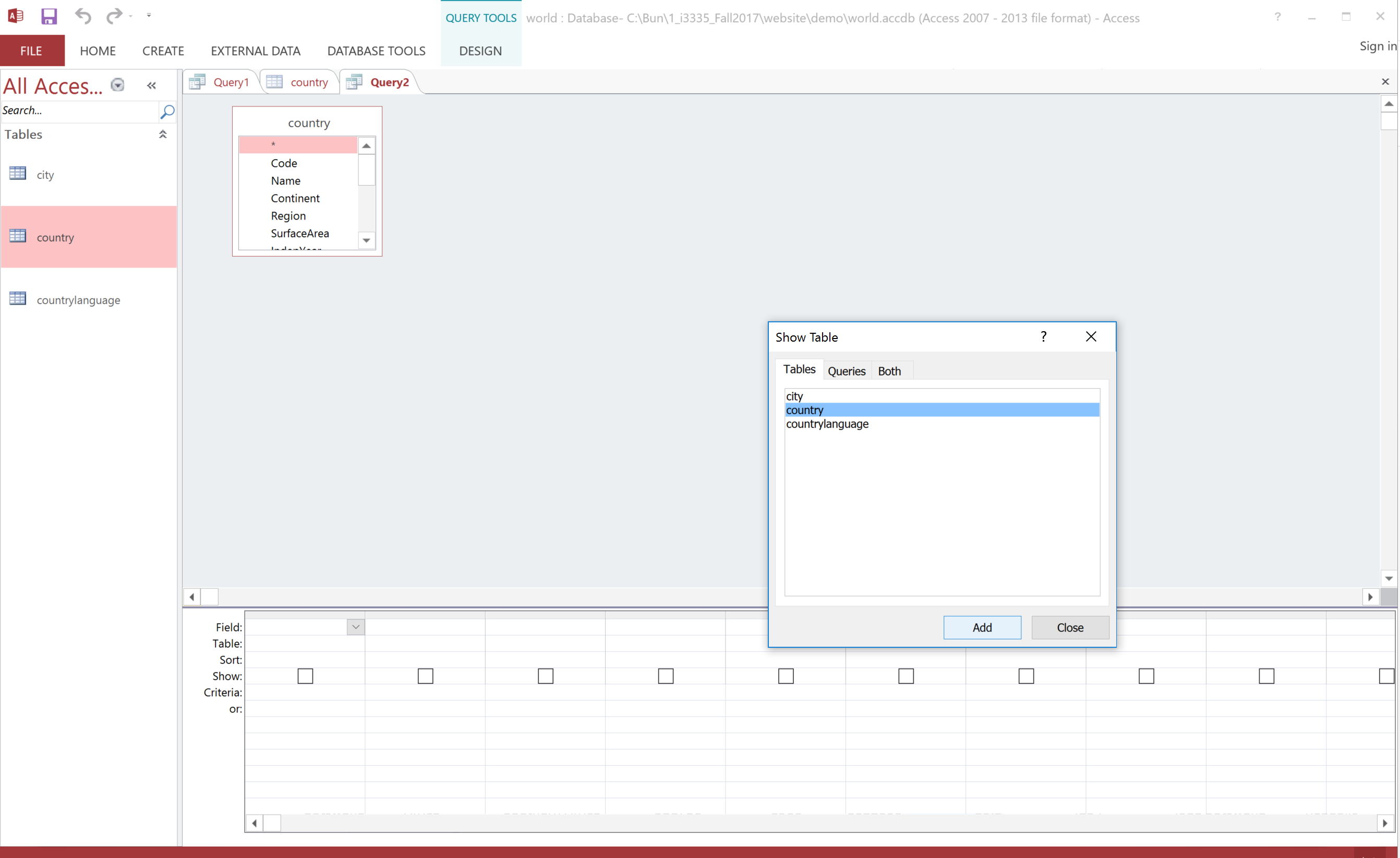 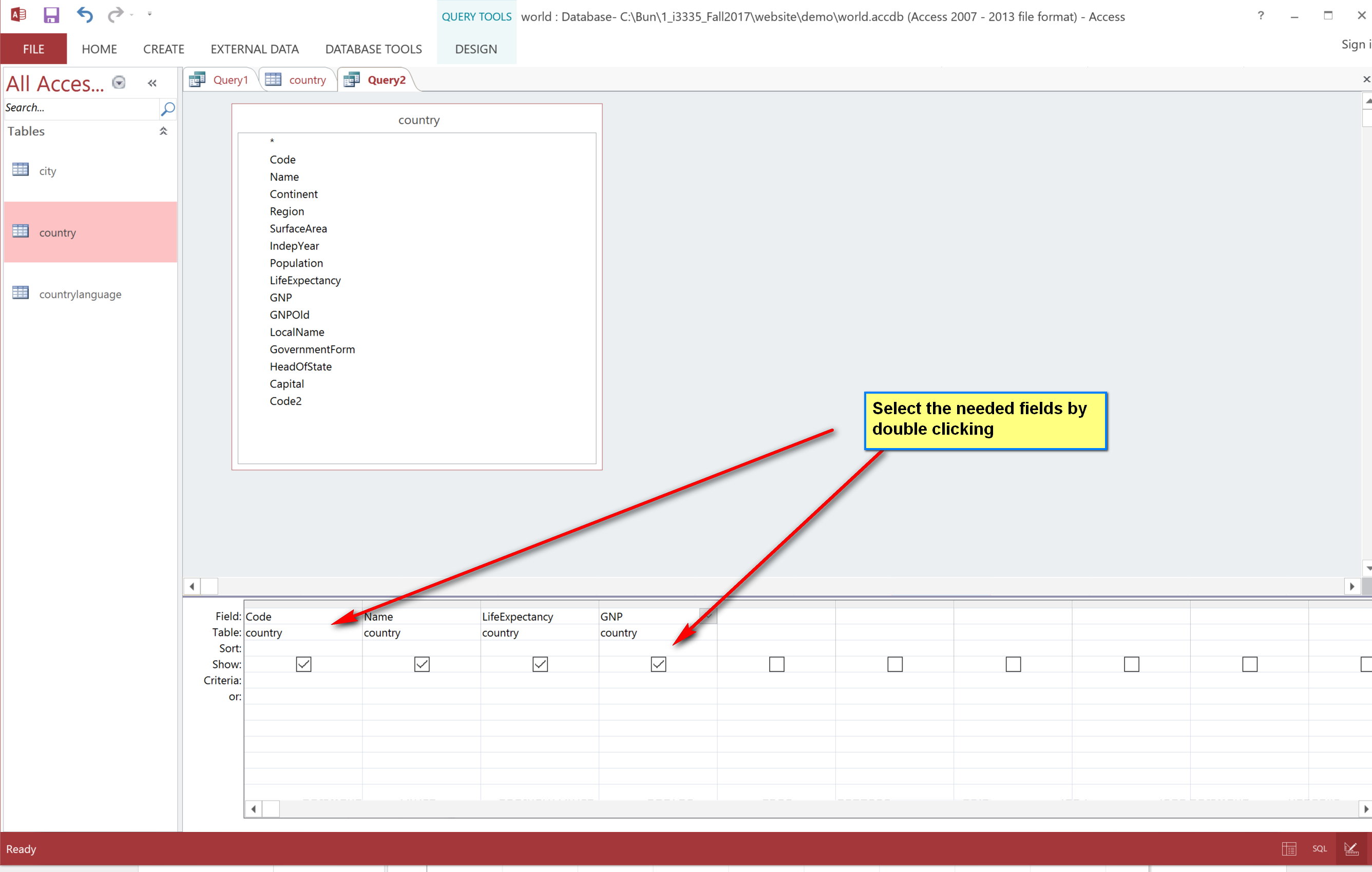 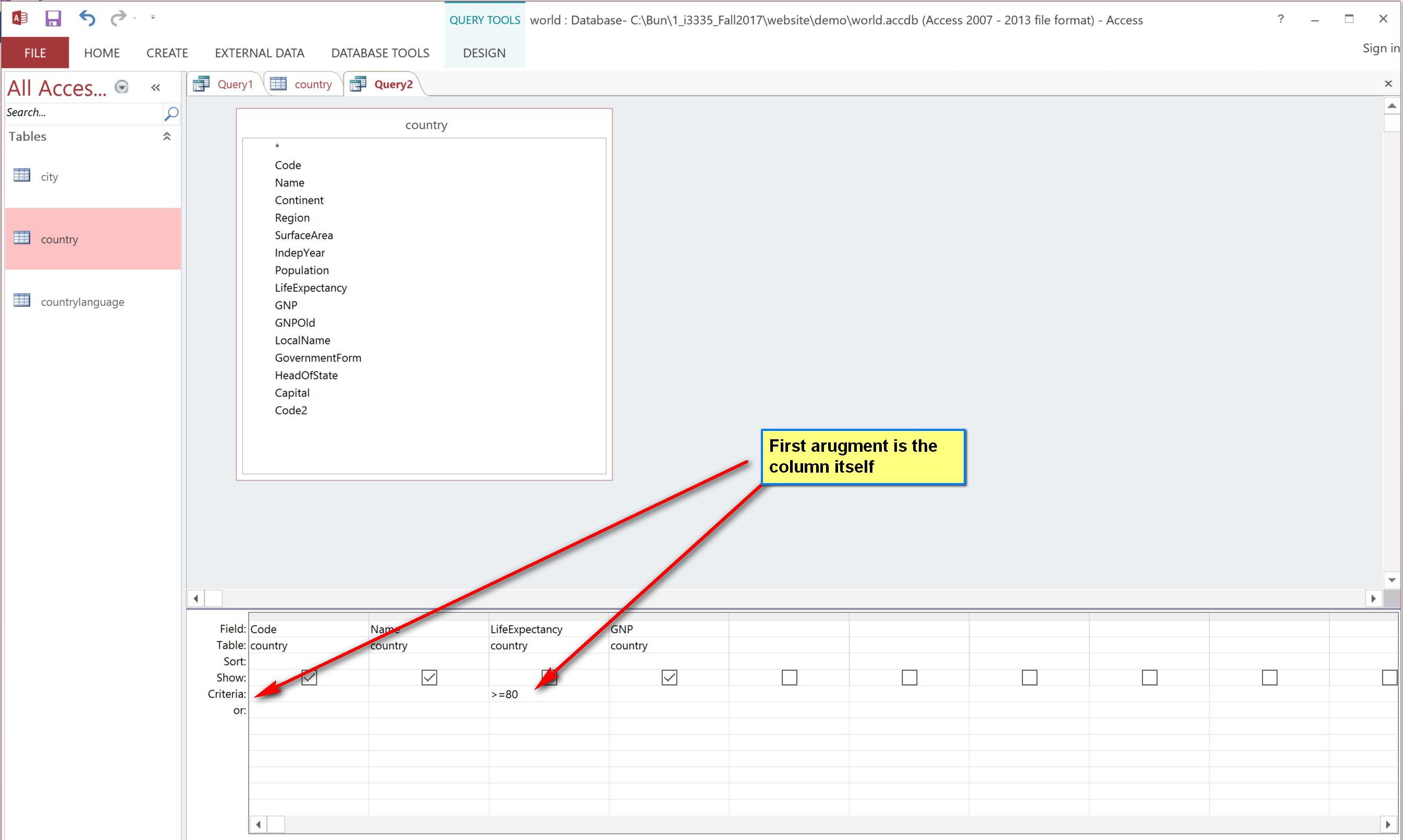 Query: city names (with city population more than 5000000), country names and language names.Need all three tables: city, country and language.World database’s PK:Country: countryCode (PK)City: Id (PK)Countrylanguage: PK: {countryCode, language}Foreign key (FK):City: countrycode references Country(code). (Code is the PK of Country)Countrylanguage: countrycode references Country(code). (Code is the PK of Country)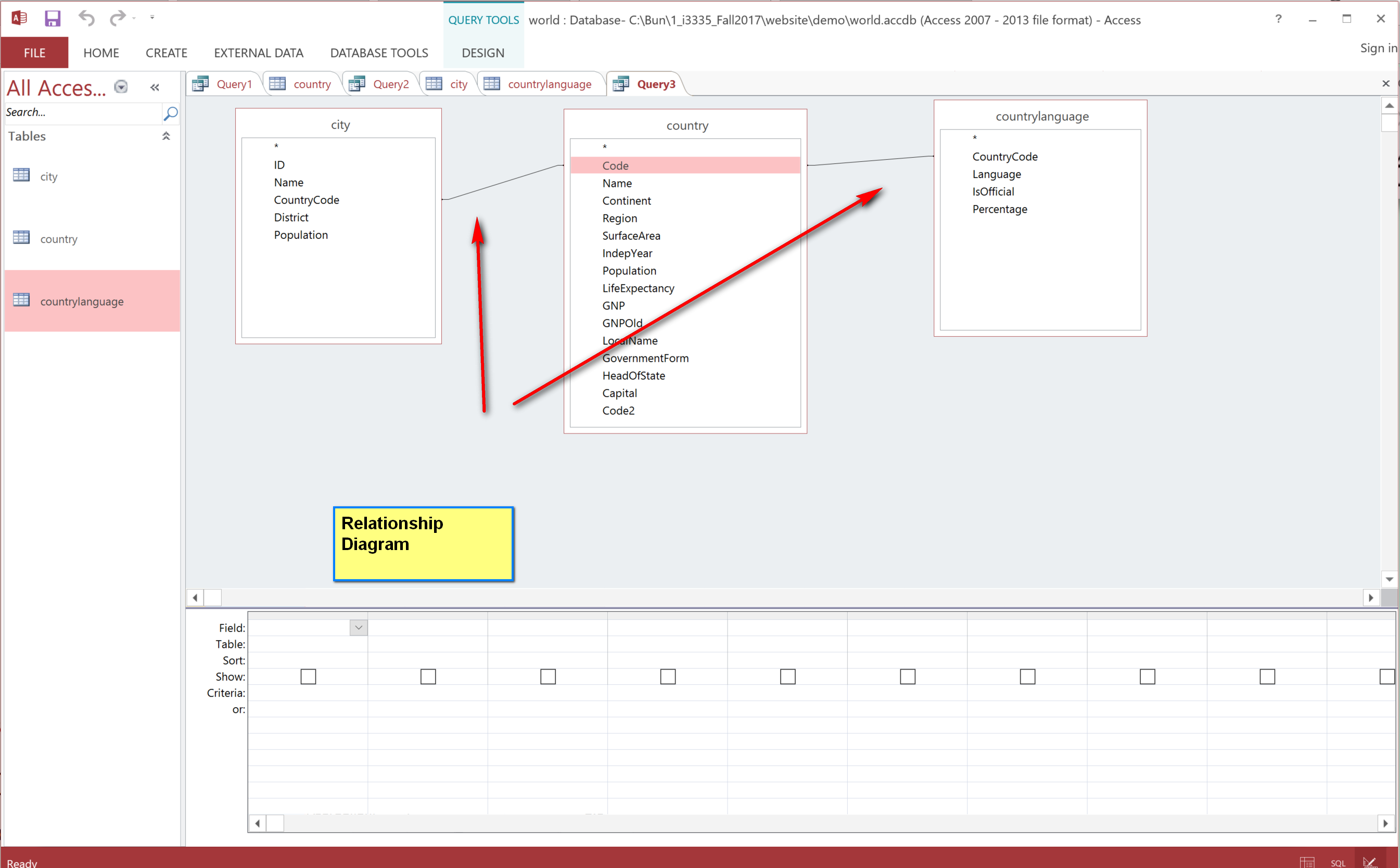 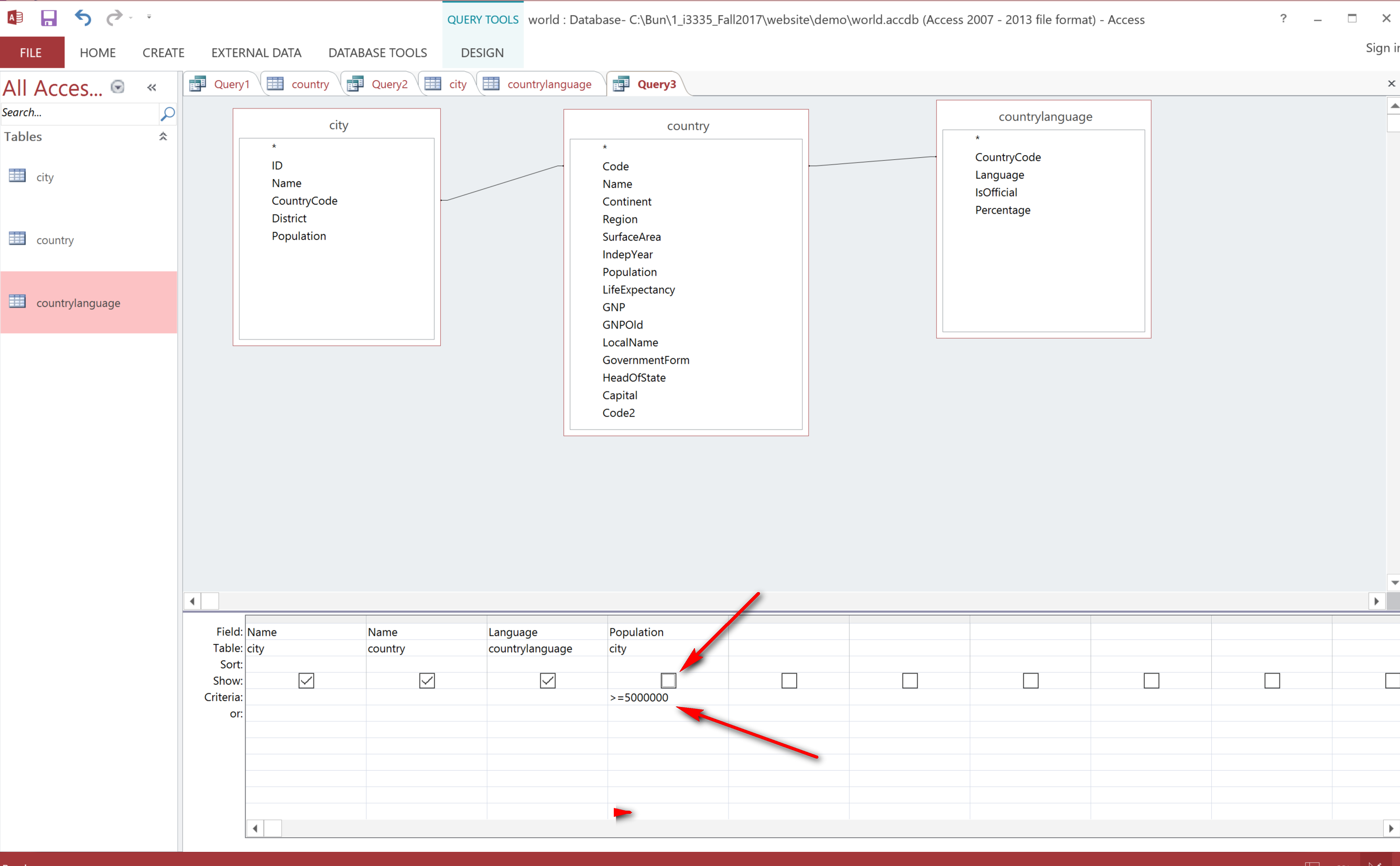 